T.C 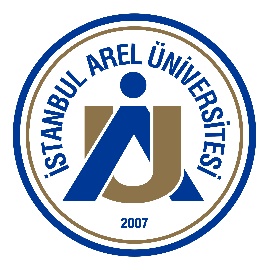 Ek-1İSTANBUL AREL ÜNİVERSİTESİ YANDAL EĞİTİM PROGRAMI PROTOKOLÜAmaçMADDE 1-(1) Bu protokolün amacı, İstanbul Arel Üniversitesi …. Bölümü ile  …. Bölümü arasındaki yan dal programı şartlarını belirlemektir.KapsamMADDE 2-(1) Bu protokol, yandal eğitim programlarına başvuracak öğrencilere uygulanacak yandal programında yer alacak derslerin belirlenmesini kapsar.DayanakMadde-3Bu protokol, Üniversite Senatosunun 7.11.2022 tarih ve 2022-20 sayılı toplantısında kabul edilmiş ve 8.11.2022 tarih ve 2022-23 sayılı Yürütme Kurulu toplantısında onaylanan İstanbul Arel Üniversitesi Çift Anadal ve Yandal Eğitim ve Öğretim Programları Yönergesine dayanılarak hazırlanmıştır.Yandal Programının İçeriğiMADDE 4-(1) …. Bölümünde yandal eğitimi almak için ….Bölümü öğrencilerinin alması gereken dersler Tablo 1’de belirtilmiştir.	(2) Yandal eğitimi programı,  onaylanan İstanbul Arel Üniversitesi Çift Anadal ve Yandal Eğitim ve Öğretim Programları Yönergesi Madde 11/3/b kapsamında en az 30 AKTS lik ders olarak belirlenir.Tablo 1Koordinasyon ve DanışmanlıkMADDE 7-(1) Bu protokolün koordinatör öğretim üyesi Anadal için …. Yandal için …..’dir.(2) Her 5 yan dal öğrencisi için bir danışman atanır.(3) Bu Protokol, koordinatörlerin koordinasyonunda, anadal ve yandal danışmanları ile birlikte yürütülür.(4) Öğrencinin ana dal programında almış olduğu dersler, yan dal programında Üniversite Seçmelisi olarak tanımlanırsa öğrenci ilgili Bölüm Başkanlığı’na başvurarak muafiyet talep edebilir. Öğrencinin talebi üzerine muafiyetin sayılması, ilgili Bölüm Başkanlığı’nın yetkisindedir.YürürlükMADDE 8-(1) Bu protokol Üniversite Senatosu tarafından onaylandığı tarihte yürürlüğe girecek olup, taraflarca ….  tarihinde imzalanmıştır.Anadal Bölüm Başkanı		Yandal Bölüm Başkanı               ….				….	            (İMZA)				(İMZA)…… Bölümü öğrencisinin, …… Bölümü ile Yandal programında Alması Gereken Dersler…… Bölümü öğrencisinin, …… Bölümü ile Yandal programında Alması Gereken Dersler…… Bölümü öğrencisinin, …… Bölümü ile Yandal programında Alması Gereken Dersler…… Bölümü öğrencisinin, …… Bölümü ile Yandal programında Alması Gereken DerslerDersin KoduDersin AdıZorunlu/SeçmeliAKTS DeğeriToplamToplam